We, the parents of Al-Hadi School students, commit to serve as collaborators with the faculty, administration and students to achieve excellence in the educational goals for our children through academic, social, moral and civic engagement. I pledge to do the following: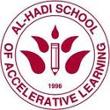 Encourage a minimum of 15-20 minutes of daily reading at home. Log books read, into the students’ journal.Support the daily class work, homework and project requirements, ensuring completeness to the best of the student’s ability.Attend a minimum of two in school parent/teacher conferences per year to discuss my child/ren’s progress.Submit updated child and parent information to the office within seven calendar days of any changes.Follow the Health and Safety policies of the school and keep children home until well and fever free at least 24 hours.Stay connected with my child’s school experience; I commit at least 10 hours of volunteer service per year, per child, to be completed by the end of May. (We prefer that parents be involved in the school, but if for some reason a parent cannot fulfill this 10 hours’ commitment, we ask a minimum donation of $100/- be made to the school.)I am checking off at least two area/s of interest that I can support, which will be beneficially to the school.  ______ Initial here if you would like to be part of PTO Council.        	Parent’s Name 		   	Parent’s Signature	            		Admin’s Signature				   Contact #		                   Student’s Name     	           		Grade for 2021-2022     	Al-Hadi School of Accelerative LearningPARENTAL INVOLVEMENT CONTRACT(2021-2022)Annual FundraiserDinnerMentoring StudentsTeacher Appreciation WeekHomeroom ParentPSIA Coaching / PSIA ContestCarnivalClass Room LibrarySchool LibraryEid PartyClass room ActivitiesHomework HelperBrightening SurroundingsToy/Food DriveSchool GardenSpecial Class ProjectsInterfaithGuest ReaderNewsletterClass PhotographerTeachers Helper